Plan de trabajo Ciencias NaturalesEstimados padres y apoderados: El rol como familia es clave. Su rol será de suma importancia en este proceso especialmente a lo que corresponda a la planificación del trabajo diario y a las correcciones y/o verificaciones de lo realizado por los estudiantes por lo que se sugiere ir evaluando autonomía  e ir guiando al estudiante en las actividades.Objetivo: Identificar los cinco sentidos Actividad: Recuerda los cinco sentidos y únelos con el órgano que corresponde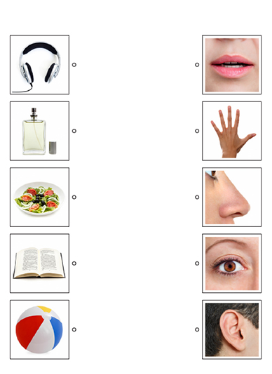 Actividad: Recorta y pega los sentidos en tu cuadernos verde 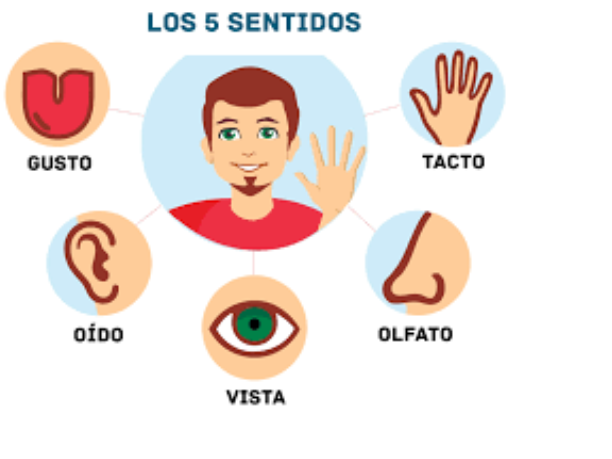 Objetivo: Identificar los seres vivos y los inertes Actividad: Observa y clasifica los seres vivos y no vivos coloreando según indica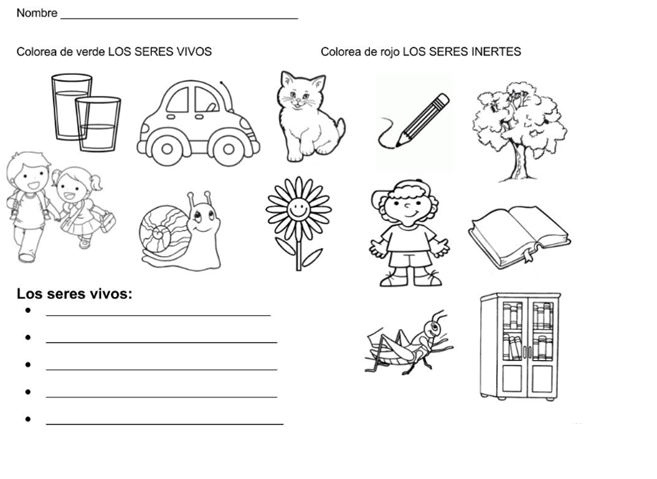 Objetivo: Conocer las partes de la plantaActividad recorta y pega en tu cuaderno verde las partes de la planta 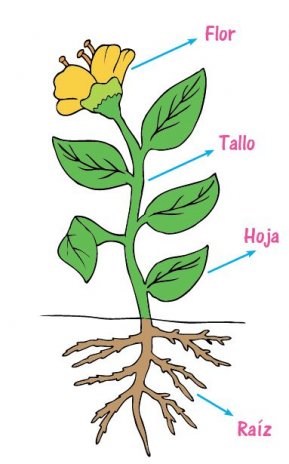 